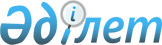 О признании утратившими силу некоторых решений Ерейментауского районного маслихатаРешение Ерейментауского районного маслихата Акмолинской области от 28 февраля 2017 года № 6С-11/4-17. Зарегистрировано Департаментом юстиции Акмолинской области 16 марта 2017 года № 5832      Примечание РЦПИ.

      В тексте документа сохранена пунктуация и орфография оригинала.

      В соответствии с Законом Республики Казахстан от 23 января 2001 года "О местном государственном управлении и самоуправлении в Республике Казахстан", Ерейментауский районный маслихат РЕШИЛ:

      1. Признать утратившими силу некоторые решения Ерейментауского районного маслихата согласно приложению к настоящему решению.

      2. Настоящее решение вступает в силу со дня государственной регистрации в Департаменте юстиции Акмолинской области и вводится в действие со дня официального опубликования.



      "СОГЛАСОВАНО"



      28 февраля 2017 года



      28 февраля 2017 года

 Перечень некоторых решений Ерейментауского районного маслихата
признанных утратившими силу.      1. Решение Ерейментауского районного маслихата "Об утверждении схемы зонирования земель и поправочных коэффициентов к базовым ставкам земельного налога земель сельских населенных пунктов Ерейментауского района" от 02 июля 2012 года № 5С-6/6-12 (зарегистрировано в Реестре государственной регистрации нормативных правовых актов № 1-9-201, опубликовано 11 августа 2012 года в районной газете "Ереймен", 11 августа 2012 года в районной газете "Ерейментау").

      2. Решение Ерейментауского районного маслихата "О внесении изменения в решение Ерейментауского районного маслихата от 02 июля 2012 года № 5С-6/6-12 "Об утверждении схемы зонирования земель и поправочных коэффициентов к базовым ставкам земельного налога земель сельских населенных пунктов Ерейментауского района" от 28 октября 2014 года № 5С-32/3-14 (зарегистрировано в Реестре государственной регистрации нормативных правовых актов № 4479, опубликовано 06 декабря 2014 года в районной газете "Ереймен", 06 декабря 2014 года в районной газете "Ерейментау").

      3. Решение Ерейментауского районного маслихата "Об утверждении Правил проведения раздельных сходов местного сообщества Ерейментауского района" от 27 марта 2014 года № 5С-24/4-14 (зарегистрировано в Реестре государственной регистрации нормативных правовых актов № 4126, опубликовано 10 мая 2014 года в районной газете "Ереймен", 10 мая 2014 года в районной газете "Ерейментау").


					© 2012. РГП на ПХВ «Институт законодательства и правовой информации Республики Казахстан» Министерства юстиции Республики Казахстан
				
      Председатель сессии Ерейментауского
районного маслихата

Н.Горончко

      Секретарь Ерейментауского
районного маслихата

Қ.Махметов

      Исполняющий обязанности акима
Ерейментауского района

А.Манадыров

      Руководитель республиканского
государственного учреждения
"Управление государственных доходов
по Ерейментаускому району
Департамента государственных доходов
по Акмолинской области
Комитета государственных доходов
Министерства финансов
Республики Казахстан"

Ж.Тубеков
Приложение
к решению Ерейментауского
районного маслихата
от 28 февраля 2017 года
№ 6С-11/4-17